O Dia dos Pais pelo Mundo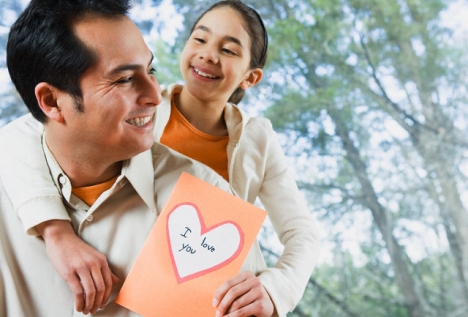 Enquanto no Brasil o Dia dos Pais acontece no segundo domingo de agosto, em cerca de 70 nações, entre elas os Estados Unidos, a data é comemorada no terceiro domingo de junho. Já alguns países de tradição católica, como Portugal, Espanha e Itália, fazem a celebração em 19 de março, dia de São José.

Na Rússia, os pais são homenageados no dia 23 de fevereiro, data em que se comemora o Dia do Defensor da Pátria local. Originalmente, a data, que remonta de 1919, celebrava os membros das Forças Armadas russas.
Com o passar dos anos, todos os homens passaram a ter a data como seu dia. São realizados desfiles pelas cidades em homenagem aos veteranos de guerra, e os pais recebem uma atenção especial.

Na Alemanha os pais costumam sair com carrinhos de comida e bebida pelas ruas e celebrar o dia com seus filhos, pais e irmãos pelas cidades. Muitos utilizam a data como uma oportunidade para beber.